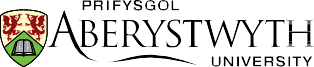 HEFCW P/T UG FEE WAIVER APPLICATION FORM (Academic Year 2023/24)Please complete all sections and return, with evidence, to:Lifelong Learning, Second Floor Cledwyn Building, Penglais Campus, Aberystwyth, SY23 3DD.I am claiming a Fee Waiver on the following grounds (please tick) please provide the relevant documentary evidence:       I or a member of my family is in receipt of (please delete as appropriate):Universal Credit or its predecessors / Jobseekers Allowance / Employment and Support AllowanceI am in receipt of one of the following allowances (please delete as appropriate:Carers Allowance / Carer’s Credit / Disability premium or other disability-related financial support Bereavement benefits Be from a group which is under-represented in higher education Areas in the bottom two quintiles of the Welsh Index of Multiple Deprivation 2019 From the UK low participation in HE areas as measured by the proportion of working age adultswith HE qualifications from the 2011 census (bottom two quintiles) Care leavers or care experienced students / students with disabilities / from ethnic minority backgroundsLGBTQ+ students / Refugees and Asylum seekers / students with caring responsibilities  Studying through the medium of WelshOFFICE USE ONLY:Student Registration Number:□□□□□□□□□Details about you:Details about you:Details about you:Details about you:Details about you:Details about you:Surname:Surname:Full forenames:Full forenames:Full forenames:Title: (Mr/Mrs/Ms)Home Address:Home Address:Postcode:Postcode:Postcode:Home Tel:Home Tel:Mobile Number:Mobile Number:Mobile Number:Mobile Number:E-mail address:E-mail address:E-mail address:E-mail address:E-mail address:E-mail address:Eligibility Criteria – To be eligible for a fee waiver you:Eligibility Criteria – To be eligible for a fee waiver you:Eligibility Criteria – To be eligible for a fee waiver you:Eligibility Criteria – To be eligible for a fee waiver you:Eligibility Criteria – To be eligible for a fee waiver you:Eligibility Criteria – To be eligible for a fee waiver you:Must be living in Wales Must not study more than 20 credits in this Academic Yearand to meet ONE or more of the personal criteria listed below. Must be living in Wales Must not study more than 20 credits in this Academic Yearand to meet ONE or more of the personal criteria listed below. Must be living in Wales Must not study more than 20 credits in this Academic Yearand to meet ONE or more of the personal criteria listed below. Must be living in Wales Must not study more than 20 credits in this Academic Yearand to meet ONE or more of the personal criteria listed below. Courses on which you are enrolled this year:Courses on which you are enrolled this year:Courses on which you are enrolled this year:Courses on which you are enrolled this year:Courses on which you are enrolled this year:Courses on which you are enrolled this year:Course CodeCourse TitleCourse TitleStart DateStart DateNumber of Credits/	//	//	//	//	//	/I have attached supporting evidence of my entitlement** (This can be in the form of a current letter from the Department for Work & Pensions, HM Revenue & Customs, Local Council orJob Centre, confirming entitlement or a written note confirming that the only income you or your family receive is DfWP benefits)Declaration:Declaration:I have read and agree to abide by all the stipulations as laid out in the eligibility criteria. I agree to notify I have read and agree to abide by all the stipulations as laid out in the eligibility criteria. I agree to notify Lifelong Learning department should my circumstances change, which may mean that I no longer qualify for the Fee Waiver.Lifelong Learning department should my circumstances change, which may mean that I no longer qualify for the Fee Waiver.I confirm that the information given on this form is correct to the best of my knowledge.I confirm that the information given on this form is correct to the best of my knowledge.Signed:   	Date:   	